                                                      Protokół Nr XXXIII/2018z Sesji Rady Powiatu Mławskiegoodbytej w dniu 26 kwietnia 2018 rokuw Sali Konferencyjnej Starostwa Powiatowego w MławieW XXXIII Sesji Rady Powiatu Mławskiego udział wzięli:- radni wg załączonej listy obecności,- zaproszeni goście wg załączonej listy obecności.Punkt 1Otwarcie XXXIII Sesji Rady Powiatu Mławskiego.Pan Henryk Antczak – Przewodniczący Rady PowiatuO godzinie 1200 otworzył obrady XXXIII Sesji Rady Powiatu Mławskiego, zwołanej na dzień 
26 kwietnia 2018 roku. Powitał Panie i Panów radnych, Wicestarostę Panią Barbarę Gutowską wraz z Zarządem Powiatu, Panią Skarbnik Elżbietę Kowalską, Pana Sekretarza, dyrektorów wydziałów, dyrektorów jednostek organizacyjnych powiatu, przedstawicieli mediów lokalnych, mieszkańców miasta i powiatu. Zapytał czy są uwagi do przesłanego porządku obrad?Uwag nie zgłoszono. Porządek obrad:Otwarcie XXXIII Sesji.Stwierdzenie prawomocności obrad.Wybór Sekretarza obrad.Wręczenie nagród dla zawodników za osiągnięte wyniki sportowe w 2017 roku oraz nagród dla trenerów prowadzących szkolenie zawodników osiągających wysokie wyniki sportowe w międzynarodowym lub krajowym współzawodnictwie.Przyjęcie protokołu z XXXII Sesji Rady Powiatu.Przyjęcie Oświadczenia zawierającego poparcie Stanowiska Rady Miasta Mława                   w sprawie projektu Planu gospodarki odpadami dla województwa mazowieckiego 2024.Podjęcie uchwały w sprawie przyjęcia sprawozdania z działalności Powiatowego Centrum Pomocy Rodzinie w Mławie za rok 2017.Podjęcie uchwały w sprawie przyjęcia Powiatowego Programu Rozwoju Pieczy Zastępczej w Powiecie Mławskim na lata 2018 – 2020.Podjęcie uchwały w sprawie przyjęcia Oceny Zasobów Pomocy Społecznej  w Powiecie Mławskim za rok 2017.Podjęcie uchwały w sprawie zmiany uchwały dot. ustalenia godzin pracy oraz dyżurów aptek ogólnodostępnych na terenie Powiatu Mławskiego na 2018 rok.Podjęcie uchwały w sprawie przyjęcia sprawozdania z realizacji Rocznego Programu Współpracy Powiatu Mławskiego z organizacjami pozarządowymi za 2017 rok.Podjęcie uchwały  w sprawie udzielenia pomocy finansowej dla Miasta Mława.Podjęcie uchwały  w sprawie udzielenia pomocy finansowej Powiatowi Tucholskiemu na realizację zadania związanego z pokryciem kosztów usuwania skutków nawałnic.Podjęcie uchwały w sprawie zmiany wysokości stawek opłat za zajęcia pasa drogowego dróg powiatowych, których zarządcą jest Zarząd Powiatu Mławskiego.Podjęcie uchwały w sprawie wyrażenia zgody i zagwarantowania środków na realizację inwestycji pn. „Poprawa spójności komunikacyjnej poprzez przebudowę skrzyżowania ulic: Tadeusza Kościuszki, Joachima Lelewela i Henryka Sienkiewicza                                  na skrzyżowanie typu rondo wraz z przebudową ulic: Joachima Lelewela w ciągu drogi powiatowej nr 4640W, Tadeusza Kościuszki w ciągu drogi powiatowej nr 2370W,                ul. Granicznej i ul. Brukowej w ciągu drogi powiatowej nr 2369W na terenie Miasta Mława – aktualizacja dokumentacji technicznej w zakresie branży elektrycznej -                 Etap II”.Podjęcie uchwały w sprawie dopuszczenia zapłaty należności stanowiących dochody budżetu Powiatu Mławskiego instrumentem płatniczym.Podjęcie uchwały w sprawie zmiany Wieloletniej Prognozy Finansowej Powiatu Mławskiego.Podjęcie uchwały w sprawie zmiany uchwały Budżetowej Powiatu Mławskiego na rok 2018.Informacja z prac Zarządu Powiatu Mławskiego między sesjami.Interpelacje, zapytania radnych.Wnioski i oświadczenia radnych.Zamknięcie obrad XXXIII Sesji.Punkt 2Stwierdzenie prawomocności obrad.Pan Henryk Antczak – Przewodniczący Rady PowiatuStwierdził, że na stan liczbowy 19 radnych, na Sesji obecnych jest 15 radnych, wobec czego obrady Sesji są prawomocne.Punkt 3Wybór Sekretarza obrad.Pan Henryk Antczak- Przewodniczący Rady Powiatu Zgłosił kandydaturę radnego Pana Mariusza Gębali na Sekretarza obrad.Zapytał czy Pan Mariusz Gębala wyraża zgodę.Pan Mariusz Gębala wyraził zgodę na pełnienie funkcji Sekretarza obrad.Innych kandydatur nie było.Pan Przewodniczący przystąpił do procedury głosowania nad wyborem Sekretarza obrad.Rada Powiatu jednogłośnie wybrała Pana Mariusza Gębalę na Sekretarza obrad.Punkt 3Wręczenie nagród dla zawodników za osiągnięte wyniki sportowe w 2017 roku oraz nagród dla trenerów prowadzących szkolenie zawodników osiągających wysokie wyniki sportowe w międzynarodowym lub krajowym współzawodnictwie.Pani Bożena Tomkiel- dyrektor Wydziału Edukacji i Zdrowia Poinformowała, że zgodnie z Uchwałą Nr XXVII/193/2017 Rady Powiatu Mławskiego z dnia 24 sierpnia 2017 roku w sprawie zasad przyznawania nagród dla zawodników za osiągnięte wyniki sportowe oraz nagród dla trenerów prowadzących szkolenie zawodników osiągających wysokie wyniki sportowe w międzynarodowym lub krajowym współzawodnictwie sportowym Zarząd Powiatu Mławskiego przyznał 23 nagrody dla zawodników oraz 5 nagród dla trenerów. Nagrodzone osoby zgodnie z regulaminem osiągnęły sukcesy w roku 2017 
w Mistrzostwach Polski, ligach międzywojewódzkich, ogólnopolskich turniejach klasyfikacyjnych, mazowieckich igrzyskach młodzieży szkolnej oraz zawodach na poziomie wojewódzkim i okręgowym.    Pani Barbara Gutowska- Wicestarosta wraz z Przewodniczącym Rady Powiatu- Panem Henrykiem Antczakiem wręczyli nagrody dla zawodników za osiągnięte wyniki sportowe w 2017 roku oraz nagrody dla trenerów prowadzących szkolenie zawodników osiągających wysokie wyniki sportowe w międzynarodowym lub krajowym współzawodnictwie. Punkt 5Przyjęcie protokołu z XXXII Sesji Rady Powiatu.Pan Henryk Antczak – Przewodniczący Rady PowiatuPoinformował, że radni nie zgłosili uwag do protokołu Nr XXXII/2017 z Sesji Rady Powiatu. 
Pan Przewodniczący zaproponował, żeby protokół został przyjęty w takiej wersji, w jakiej został sporządzony.Zapytał, kto z radnych jest za przyjęciem protokołu z XXXII Sesji?Rada Powiatu Mławskiego jednogłośnie przyjęła protokół z XXXII Sesji Rady Powiatu.Punkt 6Przyjęcie Oświadczenia zawierającego poparcie Stanowiska Rady Miasta Mława 
w sprawie projektu Planu gospodarki odpadami dla województwa mazowieckiego 2024.Pan Henryk Antczak- Przewodniczący Rady PowiatuOdczytał treść pisma Burmistrza Miasta Mława.               Pani Barbara Gutowska- WicestarostaPoinformowała, że w odpowiedzi na wniosek złożony przez Burmistrza Miasta Mława 
13 kwietnia 2018 r. zostało skierowane pismo z prośbą o pisemną informację oraz osobisty udział kompetentnego pracownika na dzisiejszej Sesji Rady Powiatu celem udzielenia odpowiedzi na ewentualne zapytania radnych o podjętych działaniach w ramach trwającej konsultacji Programu gospodarki województwa mazowieckiego 2024. W dniu 23  kwietnia 2018 r. Burmistrz Miasta Mława udzielił informacji do postępowania w zakresie planu gospodarki odpadami. Odczytała treść pisma.  Pani Urszula Pawlak- dyrektor Departamentu Gospodarki Odpadami Emisji i Pozwoleń Zintegrowanych Poinformowała- ,,Aktualizacja wojewódzkiego planu gospodarki odpadami była uchwalona w grudniu 2016 r. przez Sejmik województwa mazowieckiego. Została ona unieważniona rozstrzygnięciem Wojewody. Dziś czekamy na ostateczne rozstrzygnięcie naczelnego Sądu Administracyjnego co do ważności tego planu. Aktualizacja była uchwalona na podstawie stosownych przepisów ale w nowym kontekście dla całej Polski. Wynikało to z dyrektywy unijnej, w której Polska zobowiązała się do przestrzegania gospodarki odpadami komunalnymi w kontekście gospodarki o obiegu zamkniętym. Chodzi tu przede wszystkim o jak największy odzysk odpadów komunalnych, które do tej pory trafiały na składowiska. 
Te założenia dyrektywy unijnej zostały zapisane i ogłoszone przez Ministerstwo Ochrony Środowiska w lipcu 2016 r. w dokumencie, który nazywa się Krajowy Plan Gospodarki Odpadami. Jest to jakby ,,konstytucja” dla wszystkich województw, w którym muszą uchwalać swoje plany gospodarki. W Krajowym Planie Gospodarki zawarte zostały cele, które Polska musi osiągnąć do roku 2035. Z ogólnej masy odpadów zbieranej od mieszkańców tylko do roku 2035 tylko 10% będzie mogła trafić na składowiska. Z tych odpadów z całej, ogólnej masy 65% będzie musiało trafić do recyklingu. W związku z tym tak ważnym jest przy wybieraniu różnych instalacji do planu, instalacji o wysokiej technologii, która pozwoli z ogólnej masy odpadów komunalnych odbieranych od mieszkańca wysegregować 4 podstawowe frakcje odpadów: szkło, metal, plastik i papier. Kolejną ważną sprawą jest kwestia dostosowania ilości odpadów zbieranych w województwie do mocy przerobowych instalacji. Pierwsza wersja planu WPGO 2022, która jest w sądzie była dosyć liberalna, ponieważ jako Departament podeszliśmy do tego w ten sposób, że oprócz ścisłego bilansu strumienia odpadów do mocy przerobowych instalacji założyliśmy pewien margines na wypadek ryzyka. Do Marszałka wszystkie gminy mają obowiązek składać w terminie do 30 marca sprawozdanie z ilości zagospodarowanych odpadów komunalnych na swoim terenie za rok poprzedni. Na podstawie sprawozdań przesłanych od gmin oszacowaliśmy jaki jest strumień odpadów i do tego dostosowywaliśmy moce przerobowe plus margines bezpieczeństwa. Wbrew powszechnej opinii Marszałek nie jest dysponentem WPGO. Żeby Sejmik mógł podjąć uchwałę najpierw trzeba przedstawić go Ministrowi Ochrony Środowiska. Wojewódzki Plan Gospodarki Odpadami 2022 podlegał konsultacjom społecznym, zebrano ponad 10000 uwag od mieszkańców, gmin, stowarzyszeń, przedsiębiorców. Część uwag została uwzględniona i tak przygotowany dokument przedstawiony został Ministrowi. W pierwszej wersji był RIPOK Uniszki, ponieważ uważaliśmy, ze jest potrzebny w systemie. Konsultacje z Ministrem skończyły się dla nas niekorzystnie, ponieważ stwierdził on, że mamy przewymiarowane moce. Spadła na nas bardzo niewdzięczna rola, ponieważ musieliśmy ograniczyć komuś działanie. Wiemy, że za tym kryją się miejsca pracy ale Minister kazał bilansować. Musieliśmy przyjąć kryterium kogo pozbawić działalności. Kierowaliśmy się technologią, ponieważ żeby odzyskiwać 
4 frakcje musi być przygotowana instalacja. Musi ona odzyskiwać materiał, który będzie się nadawał do recyklingu. W wyniku przeprowadzonych korekt RIPOK Uniszki stracił swoją pozycję i został wskazany jako instalacja zastępcza. Doszliśmy do wniosku, że bez względu na to jaki będzie wyrok sądu będziemy musieli zaktualizować plan. Przystąpiliśmy do aktualizacji i tak powstał projekt WPGO 2024. Pierwszy projekt poddany konsultacjom społecznym jest odzwierciedleniem tego, co zostało przy WPGO 2022 uzgodnione z Ministrem. Projekt został poddany konsultacjom i wpłynęły uwagi m.in. od NOVAGO. Jesteśmy na etapie rozstrzygania tych uwag. Nadal wychodzimy z założenia, że NOVAGO jest potrzebne i wpiszemy go do planu jako RIPOK. Jest to potrzebne bez względu na technologię, jaka jest tam stosowana bo jest to element dywersyfikacji ryzyka, gdyby którakolwiek instalacja uległa awarii. Wychodzimy z założenia, że nie możemy bilansować tego 1:1. Mamy nadzieję, że wyrok nawet jeśli będzie niekorzystny, to będzie również obowiązywał Ministerstwo. Zwracamy się też do Państwa z prośbą o wsparcie nas jako samorząd województwa, ponieważ jesteśmy w takiej samej sytuacji jak samorząd gminy, powiatu, ponieważ musimy wykonywać literalnie przepisy prawa. Żeby to funkcjonowało w sposób jakie są oczekiwania, założenia zawarte w Krajowym Planie Gospodarki, to potrzeba zmian systemowych. Projekt zostanie jeszcze raz poddany konsultacjom i będzie wpis, to nie znaczy, że on się tam utrzyma. Jeśli my pójdziemy do Ministra z tym uzgodnieniem a on go odrzuci, to będziemy znowu zmuszeni ten wpis wykreślić. Jeśli Państwo przygotowujecie jakieś stanowisko czy apel, to proszę o wsparcie do Ministra. Pozwoli to nam zachować pewne zapisy planu i dywersyfikować ryzyko gospodarki odpadami dla przedsiębiorców 
i gmin.    Pan Henryk Antczak- Przewodniczący Rady PowiatuPoinformował, że projekt oświadczenia zawierającego poparcie stanowiska Rady Miasta Mława w sprawie projektu planu gospodarki odpadami dla województwa mazowieckiego 2024 był przedmiotem obrad Komisji Rolnictwa, Leśnictwa i Ochrony Środowiska.Poprosił Przewodniczącą Komisji o przedstawienie opinii. Pani Sylwia Skowrońska- Przewodnicząca Komisji Rolnictwa, Leśnictwa i Ochrony Środowiska Poinformowała, że Komisja Rolnictwa, Leśnictwa i Ochrony Środowiska wyraziła pozytywną opinię do projektu oświadczenia zawierającego poparcie stanowiska Rady Miasta Mława w sprawie projektu planu gospodarki dla województwa mazowieckiego 2024. Pan Henryk Antczak- Przewodniczący Rady PowiatuOtworzył dyskusję w tej sprawie. Pan Tomasz Chodubski- Radny Powiatu MławskiegoPowiedział- ,,W wypowiedzi Pani dyrektor padło stwierdzenie, że w naszym interesie jest to, że samorząd wojewódzki jest w sporze z Ministerstwem. Zaskarżony projekt był przeciwko naszemu interesowi. Cieszę się, że jest dążenie do tego, żeby w przygotowywanym projekcie uwzględnić nasz interes. Podstawowym elementem ekologicznym, dbania o środowisko jest unikanie jak najdalszego transportu. Dla mieszkańców najważniejszym elementem są koszty. W stanowisku jest uwzględnione, że nie musi być tak, że duża moc jest zaplanowana na inne wysypisko. Moc odbioru może być rozłożona na parę ośrodków, nie musi być maksymalnie planowana w jednym miejscu.  Dlaczego obecne wysypisko w Uniszkach Zawadzkich wraz z Kosinami nie spełniają tego kryterium? Te wysypiska były przedstawiane jako bardzo nowoczesne, były dofinansowywane ze środków unijnych.”Pan Jacek Szlachta- Radny Powiatu MławskiegoPowiedział- ,,Rozumiem, że logistycznie najlepiej jest, żeby wysypisko w Uniszkach zostało bo jest najbliżej, najtaniej. Brakuje mi opisu stanu tego wysypiska, w jakiej jest kondycji czy są tam jakieś zagrożenia. Czy stan na dzień dzisiejszy wysypiska w Uniszkach gwarantuje jego prawidłowe użytkowanie na kolejne lata? To wysypisko niedługo zostanie otoczone blokami, domami, będzie w środku miasta. Powinienem dostać opis wysypiska na dzień dzisiejszy, żeby móc zając jakieś stanowisko.”Pan Henryk Antczak- Przewodniczący Rady PowiatuPoinformował, że na dzisiejszą Sesję zaproszony był Burmistrz Miasta Mława, ale nie dotarł on na posiedzenie.       Pani Elżbieta Kowalska- Skarbnik PowiatuPowiedziała- ,,Jeśli nie będzie firmy NOVAGO w zakresie odbioru to co dalej będzie 
z wysypiskiem? Czy to wysypisko będzie świadczyło usługi w innym miejscu? Czy były robione kalkulacje, które uwzględniają wysypisko w Ciechanowie, i które mówią rzeczywiście o realności podniesienia stawki dla mieszkańców Mławy? Jeśli powiat będzie obsługiwany przez Ciechanów to czy wysypisko w Uniszkach nadal będzie istniało?”Pan Witold Okumski- Radny Powiatu MławskiegoZapytał- ,,W jaki sposób samorząd województwa mazowieckiego konsultował z powiatem mławskim, z Miastem Mława tą kwestię?  Czy w ogóle były prowadzone takie konsultacje? Pani Urszula Pawlak- dyrektor Departamentu Gospodarki Odpadami Emisji i Pozwoleń Zintegrowanych Odpowiedziała- ,,Nie jesteśmy w żadnym sporze z Ministerstwem, jest po prostu kolizja przepisów, którą trzeba rozwiązać systemowo. W tej chwili nie wiadomo czy przepisy ustawy o ochronie środowiska są mniej ważne niż przepisy ustawy dotyczącej swobody działalności gospodarczej. Jeżeli nasz plan został przez Wojewodę uchylony swoim rozstrzygnięciem, to Wojewoda nie miał żadnych zastrzeżeń do retoryki zapisanej w dokumencie ale tylko do stosowania przepisów. My stosowaliśmy przepisy ustawy o ochronie środowiska. Wojewoda odniósł się, ze naruszyliśmy tym przepisy ustawy o swobodzie działalności gospodarczej 
i dlatego sprawa trafiła do sądu. To nie jest spór, tu potrzeba rozwiązań systemowych.     W WPGO 22 i WPGO 24 wysypiska w Uniszkach i Kosinach były. Nie pojawiła się tylko instalacja do mechanicznego przetwarzania odpadów. W pierwszej wersji WPGO 22 ta instalacja została ujęta. Jeśli my jako Urząd Marszałkowski przeprowadzamy kontrolę na wysypisku, to możemy ją zrobić tylko na dokumentach, bo takie mamy umocowania prawne. Jeśli chodzi o stan środowiska, to takie kontrole przeprowadza Wojewódzki Inspektor Ochrony Środowiska. 
Do dzisiejszego dnia nie dostaliśmy od WIOŚ informacji, że na tym wysypisku jest są jakieś problemy. Gdyby do nas wpłynęła taka informacja musielibyśmy się na czymś oprzeć, nie możemy wejść na składowisko. Wojewódzki Inspektor Ochrony Środowiska nigdy nie kwestionował, że to składowisko zagraża środowisku. Gdybyśmy mieli taką informację, to wtedy w kompetencji Marszałka jest to, że nakazujemy zrobienie przeglądu ekologicznego. Musimy mieć dokument, który nas do tego upoważni.  Informacja o konsultacjach społecznych była zamieszczona we wszystkich lokalnych tygodnikach. W Ciechanowie odbyło się spotkanie, w którym uczestniczyli przedstawiciele Mławy. Przedstawiany był tam projekt WPGO 2024. Prosiliśmy o uwagi, wnioski  a tej chwili je analizujemy.  Nie była robiona konsultacja kosztów, bo mu jesteśmy samorządem i nie możemy być regulatorem rynku i nie możemy wchodzić w politykę ceową firmy.”Pan Michał Danielewicz- Radny Powiatu MławskiegoPowiedział- ,,Burmistrz Miasta Mława zwrócił się do samorządów, które były obsługiwane przez wysypisko Uniszkach. Na Sesji Rady Gminy Lipowiec Kościelny ta sprawa również była omawiana. Rada Gminy Lipowiec Kościelny popiera stanowisko Rady Miasta Mława. Rada Gminy Wieczfnia Kościelna także poprała to stanowisko. Gminy bezpośrednio odpowiadają za gospodarkę odpadami na swoim terenie. Rada Powiatu Mławskiego nie powinna być przeciwna stanowisku jakie podjęły poszczególne gminy.”Pan Witold Okumski- Radny Powiatu MławskiegoPowiedział- ,,Dobrze, że Burmistrza wystąpił z taką inicjatywą bo konsultacje na terenie powiatu mławskiego nie były prowadzone. Mieszkańcy czytają media lokalne lub posługują się mediami elektronicznymi. Powinniśmy poprzeć ten apel i zainteresować się kwestią dlaczego nasze interesy zostały pominięte.”Pan Tomasz Chodubski- Radny Powiatu MławskiegoPowiedział- ,,Wysypisko w Kosinach nadal zostaje ale nie odzyskuje one wszystkich elementów, które odzyskuje się w Uniszkach. Czy jest możliwe przejęcie przez Kosiny obsługi, która do tej pory była w Uniszkach. Jaka jest skala zjawiska? Czy wysypisko w Kosinach nadal będzie funkcjonowało?”Pan Henryk Antczak- Przewodniczący Rady PowiatuPowiedział- ,,Na stronach samorządu marszałkowskiego jest dostępna prezentacja, wszystko w szczegółach jest opisane, zamieszczony jest program. Nasza sugestia jest taka, żeby nasze oświadczenie trafiło nie tylko do Urzędu Marszałkowskiego ale także do Ministra Środowiska.”Pani Urszula Pawlak- dyrektor Departamentu Gospodarki Odpadami Emisji i Pozwoleń Zintegrowanych Odpowiedziała- ,,Informacje o konsultacje były w gazetach, mediach internetowych, na stronie Urzędu Marszałkowskiego. Wysłaliśmy zaproszenia do wszystkich samorządów, nie byliśmy w stanie wysłać zaproszenia do każdego mieszkańca. Liczyliśmy na to, że jeśli zaproszenie wpłynęło do gminy, to poinformuje ona swoich mieszkańców. Każdy mieszkaniec miał prawo do 4 kwietnia przysłać nam drogą elektroniczną, mailem, listownie lub osobiście zgłosić swoją uwagę. Gminy miały czas do 16 kwietnia zgłaszać uwagi. To nie jest tak, że kogoś pominęliśmy, zrobiliśmy tyle ile mogliśmy.          My dostajemy od przedsiębiorcy wniosek z prośbą o udzielenie pozwolenia na przetwarzanie konkretnej ilości odpadów, bo wie, że tylko taką ilość może przetworzyć. 
Jeżeli przedsiębiorca zgłasza się z takim wnioskiem to jest on analizowany i zanim wydamy decyzję, to najpierw wysyłamy pismo do WIOŚ. Wojewódzki Inspektor Ochrony Środowiska musi skontrolować takie miejsce czy jest ono odpowiednio zabezpieczone pod prowadzenie takiej działalności. Mając pozytywną opinię WIOŚ dalej analizujemy wniosek. 
To przedsiębiorca określa jaką ma zdolność przerobową, jakie ma maszyny i co może na tym robić. Nie wchodzimy w politykę działania przedsiębiorcy. Składowisko w Kosinach nadal będą funkcjonować. Problem powstał bo zostawiając składowisko w Uniszkach musieliśmy wykreślić  instalacje do mechaniczno- biologicznego przetwarzania. Ministerstwo już wspomina o tym, że do roku 2027 wszystkie MBP w Polsce mają zniknąć. Instalacje, które są będą musiały się przekształcać w instalacje do doczyszczania odpadów, które są zbijane z selektywnej zbiórki, ewentualnie niektóre chcą się przekształcać w recyklerów.”Pan Henryk Antczak- Przewodniczący Rady PowiatuPowiedział- ,,Najważniejszą informacją z wystąpienia Pani dyrektor jest to, że w ramach konsultacji ta instalacja wraca do Wojewódzkiego programu. Jeśli nie zakwestionuje jej Minister, to możemy być spokojni a jeśli ją zakwestionuje, to dalej będziemy się zastanawiać.
Dziękuję Pani dyrektor za obecność i wyjaśnienia a także Marszałkowi Województwa za zaangażowanie.”Pan Witold Okumski- Radny Powiatu MławskiegoPowiedział- ,,W § 2 jest zapis, że niniejsze oświadczenie Przewodniczący Rady Powiatu Mławskiego przekaże Burmistrzowi Miasta Mławy. Intencją wystąpienia a także moją jest to, żeby Rada Powiatu Mławskiego przekazała swoje stanowisko i opinię w tej sprawie do Zarządu Województwa Mazowieckiego. Wtedy właściwie reprezentujemy interesy wszystkich mieszkańców powiatu mławskiego.”     Pan Henryk Antczak- Przewodniczący Rady PowiatuPowiedział- ,,Chciałem odczytać zmodyfikowany § 2 projekt oświadczenia.” Odczytał treść projektu oświadczenia. Przystąpił do procedury głosowania.Rada Powiatu Mławskiego jednogłośnie przyjęła oświadczenie zawierające poparcie Stanowiska Rady Miasta Mława w sprawie projektu Planu gospodarki odpadami dla województwa mazowieckiego 2024. (w głosowaniu udział wzięło 15 radnych)Oświadczenie stanowi załącznik do protokołu.Punkt 7Podjęcie uchwały w sprawie przyjęcia sprawozdania z działalności Powiatowego Centrum Pomocy Rodzinie w Mławie za rok 2017.Pani Urszula Krajewska – Dyrektor PCPR w MławiePrzedstawiła sprawozdanie z działalności Powiatowego Centrum Pomocy Rodzinie w Mławie za rok 2017.Powiatowe Centrum Pomocy Rodzinie w Mławie zostało powołane Uchwałą Nr III/9/98 Rady Powiatu Mławskiego z dnia 16 grudnia 1998 r. i rozpoczęło swoją działalność z dniem 01.01.1999r. w celu wykonywania zadań w zakresie pomocy społecznej i polityki prorodzinnej. Centrum jest samodzielną jednostką organizacyjną Powiatu Mławskiego, bezpośrednio podporządkowana Zarządowi Powiatu. Swoim działaniem obejmuje mieszkańców z terenu Powiatu Mławskiego. Powiatowe Centrum Pomocy Rodzinie w Mławie realizuje zadania powiatu  (własne i zlecone).  Środki finansowe  na realizację poszczególnych zadań zostały wykorzystane zgodnie                           z przeznaczeniem: plan – 3 650.727,60zł, wykonanie – 3 437 858,13zł.Ponadto prowadzono obsługę i wydatkowanie środków finansowych z Państwowego Funduszu Rehabilitacji Osób Niepełnosprawnych – 411.270,55zł oraz Pilotażowego Programu ,,Aktywny Samorząd” – 180.141,00zł.Na dzień 31.12.2017r.  zatrudnionych było 30 pracowników na 25,68 etatu.Powiatowe Centrum Pomocy Rodzinie organizuje opiekę w rodzinach zastępczych, wypłaca świadczenia pieniężne związane ze sprawowaniem pieczy zastępczej nad dziećmi, organizuje szkolenia i wsparcie dla rodzin zastępczych, dokonuje oceny sytuacji dzieci i rodzin, zgłasza dzieci do adopcji z uregulowaną sytuacją prawną, ustala odpłatność rodziców biologicznych za pobyt dzieci w pieczy zastępczej.Rodzinna piecza zastępcza dzieli się na:- rodziny zastępcze spokrewnione (małżonkowie lub osoba, będący wstępnymi lub rodzeństwem dziecka, tj. babcia, dziadek, brat, siostra),- rodziny zastępcze niezawodowe (małżonkowie lub osoba, nie będący wstępnymi lub rodzeństwem dziecka),- rodziny zawodowe (małżonkowie lub osoba, nie będący wstępnymi lub rodzeństwem dziecka).Podopiecznymi pieczy zastępczej są dzieci, które zostały umieszczone w rodzinach zastępczych głównie na skutek zaniedbania ze strony rodziców biologicznych, przemocy domowej i uzależnień. Część dzieci przebywa w rodzinach zastępczych na skutek utraty jednego lub obojga rodziców.Dane statystyczne z ostatniego roku, w stosunku do roku 2015 i 2016, wskazują na zmniejszenie liczby dzieci umieszczonych  w rodzinnych formach pieczy zastępczej:- rok 2015 - liczba rodzin zastępczych – 64, liczba dzieci – 117.- rok 2016 - liczba rodzin zastępczych – 60, liczba dzieci – 111.- rok 2017 - liczba rodzin zastępczych – 61, liczba dzieci – 104.W okresie od 01.01.2017r. do 31.12.2017r. na terenie Powiatu Mławskiego: • powstało  12  nowych  rodzin zastępczych, w których umieszczono łącznie 18 dzieci, w tym 1 rodzina zastępcza niezawodowa funkcjonująca na terenie pow.  ciechanowskiego zamieszkała na terenie powiatu mławskiego;                 • 3 dzieci powróciło do domu rodzinnego, w tym 2 dzieci z powodu zgonu rodzinyzastępczej,• 1 dziecko zostało przeniesione z zawodowej rodziny zastępczej pełniącej funkcjępogotowia rodzinnego  do rodzinnego domu dziecka,• 1 wychowanka, która przebywała w rodzinie zastępczej po osiągnięciu pełnoletniości, opuściła rodzinę i rozpoczęła proces usamodzielnienia, • 1 spokrewniona rodzina zastępcza została rozwiązana - wychowanek, który przebywał w rodzinie zastępczej po osiągnięciu pełnoletniości, zginął w wypadku samochodowym,• 1 rodzina zastępcza zawodowa pełniąca funkcję pogotowia rodzinnego przekwalifikowała się na „zwykłą” zawodową rodzinę zastępczą,• 1 dziecko zostało umieszczone w rodzinie adopcyjnej, • 1 rodzina zastępcza niezawodowa, w której przebywało 2 dzieci została rozwiązana                  z powodu złego stanu zdrowia – dzieci zostały przeniesione do innej rodziny zastępczej, po czym 1 dziecko ponownie wróciło pod opiekę cioci,  u której wcześniej dziewczynka przebywała, druga z sióstr uzyskała pełnoletniość i rozpoczęła procesusamodzielnienia,• 6 dzieci osiągnęło pełnoletniość, w tym:   - 4 osoby pozostały nadal w pieczy  zastępczej, za zgodą rodziny zastępczej, nie dłużej  jednak niż do ukończenia 25. r. ż, jeżeli będą się uczyły,  - 2 osoby rozpoczęły proces usamodzielnienia – pobierają pomoc na kontynuowanie   nauki. Na dzień 31 grudnia  2017r. na terenie Powiatu Mławskiego funkcjonowało 60 rodzin zastępczych i 1 rodzinny dom dziecka, w których przebywało łącznie 104 dzieci,w tym:- 12 niezawodowych – 17 dzieci;- 3 zawodowe – 8 dzieci;- 1 rodzinny dom dziecka – 6 dzieci;- 45 spokrewnionych – 73 dzieci.Na świadczenia pieniężne wraz z wynagrodzeniami, dla funkcjonujących rodzin zastępczych i 1 rodzinnego domu dziecka, od 01.01.2017r. do 31.12.2017r. wypłacono łącznie 1.156 860,64zł,  tj. 826.046.16zł (środki własne - świadczenia) + 174.201,87zł.(porozumienia) + 156.612,61zł (wynagrodzenia wraz z pochodnymi). Od 01.01.2017r. do 31.12.2017r. wypłacono dodatek wychowawczy z Programu 500+, na dzieci przebywające w rodzinnej pieczy zastępczej w wysokości  485.914,26zł, zgodniez obowiązującymi przepisami prawa. Na podstawie analizy danych dotyczących funkcjonowania pieczy zastępczej, informacji gmin na temat zagrożeń w środowiskach rodzin biologicznych, wieloletniego doświadczenia w zakresie umieszczania dzieci w pieczy zastępczej, uwzględniając realne możliwości finansowe powiatu założono, że w każdym roku, tj. 2015, 2016 i 2017 powstanie do 2 zawodowych rodzin zastępczych. Jednakże należy zauważyć, że pomimo szeregu akcji promocyjnych bardzo trudno było dotychczas pozyskać kandydatów do pełnienia funkcji rodziny zastępczej.W 2017 roku dokonano 192 ocen sytuacji dzieci przebywających w rodzinnej pieczy zastępczej, które przekazano do właściwego Sądu.Do zadań  organizatora rodzinnej pieczy zastępczej należy okresowa ocena rodzin zastępczych funkcjonujących na terenie powiatu mławskiego. Pierwszej oceny rodziny dokonuje się nie później niż przed upływem roku od umieszczenia pierwszego dziecka                  w rodzinie zastępczej. Kolejna ocena jest dokonywana po upływie roku od dokonania pierwszej oceny, a następnie nie rzadziej niż co 3 lata.W roku 2017 sporządzono 16 ocen, z czego wszystkie były pozytywne. Należy stwierdzić, że rodziny zastępcze starają się rzetelnie wykonywać swoje obowiązki względem dzieci poprzez zapewnienie godnych warunków życia, troskę o ich zdrowie, rozwój, umożliwienie kontaktów z rodziną naturalną, utrzymywanie kontaktów z wychowawcami szkół.Innym ustawowym obowiązkiem organizatora rodzinnej pieczy zastępczej jest zgłaszanie do ośrodka adopcyjnego informacji o dzieciach z uregulowaną sytuacją prawną, celem poszukiwania dla nich rodzin przysposabiających. Od 1 stycznia 2017r. do 31 grudnia  2017r. do Wojewódzkiego Ośrodka Adopcyjnego Oddział Zamiejscowy w Ciechanowie zostało zgłoszonych 4 dzieci z rodzinnej pieczy zastępczej.W 2017r. PCPR w Mławie złożył do Sądu 2 pozwy o alimenty. Z uwagi na niepłacenie zasądzonych alimentów, w przypadku 1 rodzica biologicznego tut. Centrum przesłało  pismo do komornika sądowego w celu wszczęcia egzekucji.W 2017 roku Powiatowe Centrum Pomocy Rodzinie w Mławie przystąpiło do realizacji  programu, w ramach konkursu: Resortowy program wspierania rozwoju  rodzinnej pieczy zastępczej  - kwota otrzymanej dotacji 48.240,00zł, z której wydatkowano 47.920,00zł. W ramach otrzymanej dotacji zrefundowano częściowo wynagrodzenie 4 koordynatorów rodzinnej pieczy zastępczej.Zgodnie z art. 193 ustawy o wspieraniu rodziny i systemie pieczy zastępczej, rodzice naturalni są zobowiązani do ponoszenia opłaty za pobyt dziecka w pieczy zastępczej. Odpłatność jest ustalana po uwzględnieniu ich sytuacji rodzinnej, materialnej i zdrowotnej na podstawie pisemnej informacji sporządzonej w ich miejscu zamieszkania. Starosta może jednak odstąpić od ustalenia opłaty na wniosek lub z urzędu, ze względu na trudną sytuację rodziny.Od 1 stycznia do 31 grudnia 2017r. zostało wydanych 7 decyzji administracyjnych, w tym:• 5 decyzji odstępujących od ustalenia opłaty,• 2 decyzje wygaszające w związku z powrotem dzieci pod opiekę rodziców.Od 01.01.2017r. do 31.12.2017 r. Centrum objęło pomocą w formie kontynuowania nauki 
17 wychowanków rodzin zastępczych. Wychowankowie opuszczający rodzinę zastępczą i kontynuujący naukę otrzymują miesięczną pomoc pieniężną w wysokości 30% podstawy 1.647,00zł, tj. - 494,10zł. (zgodnie z ustawą o pomocy społecznej) lub  500,00zł., w oparciu o zapisy ustawy o wspieraniu rodziny i systemie pieczy zastępczej. W ciągu roku sytuacja osobista i majątkowa wychowanków może ulec zmianie. Dlatego też, wywiady środowiskowe u pełnoletnich wychowanków otrzymujących comiesięczną pomoc  na kontynuowanie nauki na podstawie ustawy z dnia 12 marca 2004r. o pomocy społecznej były przeprowadzane przez pracowników socjalnych  raz w roku.W  okresie sprawozdawczym PCPR w Mławie wydał 13 decyzji administracyjnych dla pełnoletnich wychowanków rodzin zastępczych kontynuujących naukę, w tym:• 3 decyzje uchylające decyzje przyznające pomoc pieniężną na usamodzielnienie,• 4  decyzje przyznające pomoc pieniężną na kontynuowanie nauki,• 4 decyzje na usamodzielnienie,• 2 decyzje przyznające pomoc na zagospodarowanie.W ramach pomocy mającej na celu życiowe usamodzielnienie się i integrację ze środowiskiem 4 pełnoletnim wychowankom rodzin zastępczych PCPR w Mławie przyznał        pomoc pieniężną na usamodzielnienie. W 2017r. dwóch pełnoletnich wychowanków z rodzin zastępczych złożyli wnioski o przyznanie pomocy na zagospodarowanie. W 2017 roku odnotowano zjawisko zmniejszenia liczby pełnoletnich wychowanków rodzin zastępczych kontynuujących naukę - o 4 osoby w stosunku do roku poprzedniego. Zjawisko to spowodowane jest tym, że po uzyskaniu pełnoletności wychowankowie pozostają nadal w dotychczasowych rodzinach zastępczych, za ich zgodą.Na terenie powiatu mławskiego funkcjonują 4 placówki opiekuńczo – wychowawcze: Dom Dziecka nr 1 w Kowalewie dla 14 wychowanków, Dom Dziecka nr 2 w Kowalewie dla 14 wychowanków, Dom Dziecka nr 3 w Kowalewie dla 14 wychowanków, Dom Dziecka                        nr 4 w Kowalewie dla 8 wychowanków oraz Centrum Administracyjne do Obsługi Placówek Opiekuńczo – Wychowawczych. Placówki zapewniają dzieciom całkowicie lub częściowopozbawionych opieki rodzicielskiej całodobową opiekę i wychowanie.Domy Dziecka w Kowalewie są placówkami typu socjalizacyjnego.  Stan dzieci                                     w Domu Dziecka nr 1 na dzień 31.12.2017r. wynosił 11 osób, w tym 3 osoby pozostawały na liście wychowanków, a przebywały w młodzieżowych ośrodkach wychowawczych                                                 i młodzieżowych ośrodkach socjoterapii. Stan dzieci w Domu Dziecka nr 2 na dzień 31.12.2017r. wynosił 14 osób, w tym 2 osoby pozostawały na liście wychowanków,                       a przebywały w młodzieżowych ośrodkach wychowawczych i młodzieżowych ośrodkach socjoterapii. Stan dzieci w Domu Dziecka nr 3 na dzień 31.12.2017r. wynosił 13 osób, w tym 1 osoba pozostawała na liście wychowanków, a przebywała w młodzieżowym ośrodku socjoterapii. Natomiast stan dzieci w Domu Dziecka nr 4 na dzień 31.12.2017r. wynosił                          6 osób, w tym 1 osoba pozostawała na liście wychowanków, a przebywała w młodzieżowym ośrodku wychowawczym.W 2017r. do Powiatowego Centrum Pomocy Rodzinie wpłynęło 5 postanowień z Sądów Rejonowych III Wydział Rodzinny i Nieletnich następująco z: Grójca, Grodziska Mazowieckiego, Pruszkowa, oraz Mławy. W związku z umieszczeniem w okresie od stycznia do grudnia 2017r. dzieci z innych powiatów do placówek opiekuńczo – wychowawczych                    z terenu powiatu mławskiego, zawartych zostało 12 nowych porozumień w sprawie umieszczenia dziecka w placówce opiekuńczo – wychowawczej socjalizacyjnej i wysokości ponoszonych wydatków z powiatami: białobrzeskim, warszawsko – zachodnim, grodziskim oraz żuromińskim. W związku z powyższym oraz w związku z wnioskami dyrektora placówek opiekuńczo – wychowawczych w Kowalewie o przeniesienie dzieci do innych placówek tego samego typu, tut. Centrum w okresie od 1 stycznia 2017r. do 31 grudnia 2017r. wydało 13 skierowań  o umieszczeniu w Domach Dziecka w Kowalewie.W okresie od 01.01.2017 roku do 31.12.2017 roku PCPR w Mławie obejmował pomocą 27 wychowanków (15 mężczyzn i 12 kobiet), w tym 15 pełnoletnich wychowanków placówki opiekuńczo – wychowawczej, 9 wychowanków młodzieżowego ośrodka wychowawczego, 2 wychowanków młodzieżowego ośrodka socjoterapii oraz  1 wychowanka z zakładu poprawczego którzy realizowali indywidualne programy usamodzielnienia.W okresie od stycznia do grudnia 2017 roku PCPR w Mławie wydało:- 4 decyzje administracyjne przyznające pomoc na kontynuowanie nauki dlawychowanków placówki opiekuńczo – wychowawczej;- 2 decyzje administracyjne wygaszające pomoc na kontynuowanie nauki dla wychowankówplacówki opiekuńczo – wychowawczej;- 3 decyzje administracyjne przyznające pomoc na usamodzielnienie dla wychowankówplacówki opiekuńczo – wychowawczej;- 3 decyzje administracyjne przyznające pomoc na zagospodarowanie dla wychowankówplacówki opiekuńczo – wychowawczej;- 2 decyzje administracyjne przyznające pomoc na kontynuowanie nauki dla wychowankówmłodzieżowego ośrodka wychowawczego;- 1 decyzje administracyjną przyznająca pomoc na usamodzielnienie dla wychowanka młodzieżowego ośrodka wychowawczego;	-2 decyzje administracyjne wygaszające pomoc na kontynuowanie nauki dla wychowankówmłodzieżowego ośrodka wychowawczego;-3 decyzje administracyjne przyznające pomoc na zagospodarowanie w formie rzeczowej dlawychowanków młodzieżowego ośrodka wychowawczego.W okresie od stycznia do grudnia 2017 roku na pomoc dla wychowanków placówek opiekuńczo – wychowawczych i młodzieżowych ośrodków wychowawczych,                   młodzieżowych ośrodków socjoterapii oraz zakładu poprawczego wydatkowano łącznie156.681,70zł,  z tego:- dla 25 wychowanków na kontynuowanie nauki  - 124.272,66zł - dla 4 wychowanków na usamodzielnienie  - 20.016,00zł  - dla 6 wychowanków na zagospodarowanie  - 12.393,04zł.Środowiskowy Dom Samopomocy w Mławie funkcjonuje od dnia 02.09.2002 roku               w strukturach Powiatowego Centrum Pomocy Rodzinie w Mławie.Uczestnicy Środowiskowego Domu Samopomocy w Mławie ponoszą odpłatność za korzystanie ze świadczonych usług, jeżeli dochód na osobę w rodzinie lub dochód osoby samotnie gospodarującej przekracza kwotę 300% odpowiedniego kryterium dochodowego,                  tj. 514,00zł x 300% = 1.542,00zł lub 634,00zł x 300 % = 1.902,00zł. Jeżeli dochód przekraczał w/w kryterium została ustalana odpłatność za pobyt w wysokości 5 % dochodu naosobę w rodzinie lub samotnie gospodarującą. Kwota pobrana od uczestników ŚDS do dnia 31.12.2017r.  -  11.911,65złKwota odprowadzona do budżetu Wojewody do dnia 31.12.2017r. -  11.911,65złOd 01.01.2017r. do 31.12.2017r. Środowiskowy Dom Samopomocy w Mławie obejmował opieką terapeutyczno - medyczno - rehabilitacyjną 44 osób z upośledzeniem umysłowym w tym: 18 kobiet i 26 mężczyzn w różnym wieku.W okresie od stycznia do grudnia 2017 roku PCPR w Mławie wydało 66 decyzji dotyczącychŚrodowiskowego Domu Samopomocy w Mławie, tj.:- 31 decyzji administracyjnych kierujących do Środowiskowego Domu Samopomocy                          w Mławie bez ponoszenia odpłatności za pobyt;- 10 decyzji administracyjnych kierujących oraz ustalających odpłatność za pobyt                            w Środowiskowym Domu Samopomocy w Mławie;- 16 decyzji administracyjnych zmieniających odpłatność za pobyt w Środowiskowym Domu Samopomocy w Mławie; - 2 decyzje administracyjne uchylające decyzję kierującą do Środowiskowego Domu Samopomocy w Mławie oraz ustalającą odpłatność za pobyt;- 5 decyzje ustalającą odpłatność za pobyt w Środowiskowym Domu Samopomocy                           w Mławie;- 2 decyzje administracyjne zwalniające z odpłatności za pobyt w Środowiskowym  Domu Samopomocy w Mławie.Liczba osób dowożonych do ośrodka :• w trakcie roku – 4.320 osób• średnio w ciągu miesiąca - 360 osób.W 2017 roku Powiatowe Centrum realizowało zadania określone ustawą z dnia                              27 sierpnia 1997r. o rehabilitacji zawodowej i społecznej oraz zatrudnianiu osób niepełnosprawnych (t.j. Dz. U. z 2016r. poz. 2046 ze zm.). Łącznie na rehabilitację społeczną w 2017r. przeznaczono kwotę: 411.270,55zł.Liczba osób, które otrzymały dofinansowanie:- dofinansowanie uczestnictwa osób niepełnosprawnych i ich opiekunów w turnusach rehabilitacyjnych – 39;- dofinansowanie likwidacji barier architektonicznych, w komunikowaniu się i technicznych – 24;- dofinansowanie zaopatrzenia w sprzęt rehabilitacyjny, przedmioty ortopedyczne i środki pomocnicze – 328.W oparciu o złożoną wraz z wnioskami dokumentację medyczną, wytworzone w toku postępowania orzeczniczego dokumenty tj. wywiady (oceny) specjalistów Zespołu oraz badanie lekarskie podczas pracy składów orzekających, Powiatowy Zespół w Mławie w 2017roku wydał następującą liczbę orzeczeń:a) osobom powyżej 16 roku życia – 798 ogółem, (przy 821 w 2016r.) w tym:- 749 z określeniem stopnia niepełnosprawności,- 33 o niezaliczeniu do osób niepełnosprawnych, - 16 o odmowie wydania orzeczenia;b) osobom poniżej 16 roku życia – 168 ogółem, (przy 220 w 2016r.) w tym:- 152 o zaliczeniu do osób niepełnosprawnych,- 16 o niezaliczeniu do osób niepełnosprawnych,- 0 o odmowie wydania orzeczenia, co  łącznie daje 966 orzeczeń w 2017r., podczas gdy w 2016r. liczba orzeczeń wynosiła 1043. W nawiązaniu do powyższych danych można zauważyć tendencję spadkową                            w przypadku wydanych orzeczeń w wielkości 8 punktów procentowych w 2017r. w stosunku do roku 2016.Do 30 sierpnia 2017 roku Powiatowy Zespół na podstawie ważnych orzeczeń wystawił ogółem 88 legitymacji, w tym:- 31  legitymacji dzieciom posiadającym niepełnosprawność,- 57  legitymacji dorosłym, posiadającym stopień niepełnosprawności.  Na podstawie przepisów obowiązujących od 1 września 2017r. dotyczących legitymacji osób niepełnosprawnych do Powiatowego Zespołu wpłynęło 60 wniosków  o wydanie legitymacji. Do końca 2017 roku wydano 60 legitymacji osobom niepełnosprawnym na nowym blankiecie.Na podstawie przyjętych wniosków wydano 113 kart parkingowych osobom niepełnosprawnym.Pan Henryk Antczak- Przewodniczący Rady PowiatuPoinformował, że projekt uchwały opiniowała Komisja Zdrowia i Pomocy Społecznej.Poprosił Wiceprzewodniczącego Komisji o przedstawienie opinii.Pan Jan Łukasik- Wiceprzewodniczący Komisji Zdrowia i Pomocy SpołecznejPoinformował, ze Komisja Zdrowia i Pomocy Społecznej pozytywnie zaopiniowała projekt przedstawionej uchwały. Rada Powiatu Mławskiego jednogłośnie podjęła uchwałę w sprawie przyjęcia sprawozdania 
z działalności Powiatowego Centrum Pomocy Rodzinie w Mławie za rok 2017. 
(w głosowaniu udział wzięło 15 radnych)Uchwała stanowi załącznik do protokołu. Punkt 8Podjęcie uchwały w sprawie przyjęcia Powiatowego Programu Rozwoju Pieczy Zastępczej w Powiecie Mławskim na lata 2018 – 2020.Pani Urszula Krajewska – dyrektor PCPR w MławiePrzedstawiła Powiatowy Program Rozwoju Pieczy Zastępczej w Powiecie Mławskim na lata 2018 – 2020.Celem głównym Powiatowego Programu Rozwoju Pieczy Zastępczej na lata 2018 – 2020 jest  skuteczny rozwój  systemu pieczy zastępczej w powiecie mławskim z ukierunkowaniem na formy rodzinne.Na potrzeby opracowania Programu zwrócono się z pisemną prośbą do gmin powiatu mławskiego o podanie danych liczbowych dotyczących rodzin przeżywających trudności                w wypełnianiu funkcji rodzicielskich oraz liczbę dzieci, które mogą być umieszczone              w pieczy zastępczej.Analizując dane z przykrością stwierdzić, że problem związany z zagrożeniem umieszczenia dziecka w pieczy zastępczej jest stosunkowo duży.Dlatego tak bardzo istotne jest podjęcie stosownych rozwiązań, które będą miały na celu zapobieganie rozszerzaniu się problemu, jak również jego systematycznemu niwelowaniu. Udzielenie pomocy nie powinno ograniczać się tylko do sytuacji kryzysowych. Należy podejmować działania o charakterze prewencyjnym, profilaktycznym. Głównym zadaniem                    i istotą działań pomocowych powinno być przeciwdziałanie umieszczenia dzieci w pieczy zastępczej. Należy pamiętać, że rodzina jest podstawową komórką, w której powinien odbywać się naturalny proces kształtowania się osobowości wszystkich członków rodziny ze szczególnym uwzględnieniem dzieci. Należy dać im szansę na wzrastanie i uczenie się prawidłowych relacji rodzinnych i szczęśliwe dzieciństwo. Wykazane przez gminy rodziny                       z pewnością zostaną objęte pracą asystentów, co powinno przyczynić się do poprawy ich funkcjonowania. Pożądanym rezultatem pracy ze wskazanymi rodzinami będzie pozostawienie dzieci w rodzinach naturalnych.Na terenie naszego powiatu zdecydowaną większość stanowią rodziny zastępcze spokrewnione, tj. rodziny, w których opiekunami dzieci są dziadkowie bądź rodzeństwo, następnie rodziny zastępcze niezawodowe, czyli wujostwo lub osoby obce. Podopiecznymi pieczy zastępczej są dzieci, które zostały umieszczone w rodzinach zastępczych głównie na skutek zaniedbania ze strony rodziców biologicznych, przemocy domowej i uzależnień. Część dzieci przebywa w rodzinach zastępczych na skutek utraty jednego lub obojga rodziców.Rodziny zastępcze zawodowe oraz prowadzący rodzinny dom dziecka otrzymuje wynagrodzenie nie niższe niż kwota 2.000,00zł miesięcznie, a rodziny zawodowe pełniące funkcję pogotowia rodzinnego nie niższą niż kwota 2.600,00zł miesięcznie. Ponadto, rodzinie zastępczej oraz prowadzącemu rodzinny dom dziecka starosta może przyznać świadczenie na pokrycie niezbędnych wydatków związanych z potrzebami przyjmowanego dziecka – jednorazowo. Dnia 1 kwietnia 2016 roku weszła w życie ustawa z dnia 11 lutego 2016 roku                              o pomocy państwa w wychowaniu dzieci, która wprowadziła dodatek wychowawczy                                 w wysokości 500,00 zł dla każdego dziecka do 18. roku życia umieszczonego w rodzinie zastępczej. W okresie od 01.01.2017r. do 31.12.2017r. wypłacono dodatek wychowawczyz Programu 500+  w wysokości  485.914,26zł.Rodzaj przyznanej pomocy dla pełnoletnich wychowanków z rodzin zastępczych w 2017 roku;- pomoc pieniężna na kontynuowanie nauki – 69 075,70zł- pomoc pieniężna na usamodzielnienie – 19 791,00zł- pomoc na zagospodarowanie – 4 294,19zł.Analizując lata 2015 - 2017 należy stwierdzić, że nastąpiła tendencja spadkowa liczby pełnoletnich wychowanków kontynuujących naukę. Zauważono, że po wejściu w życie ustawy  o wspieraniu rodziny i systemie pieczy zastępczej osoby uzyskujące pełnoletność przebywając w pieczy zastępczej, decydują się na dalszy pobyt w dotychczasowej rodzinie zastępczej.  Liczba koordynatorów rodzinnej pieczy zastępczej sukcesywnie wzrasta. W 2017 roku było zatrudnionych 4 koordynatorów.Zgodnie z ustawą, zatrudnieni w tut. Centrum koordynatorzy rodzinnej pieczy zastępczej mają pod swoją opieką nie więcej niż 15 rodzin zastępczych. Działania koordynatorów wpływają pozytywnie na funkcjonowanie rodzin zastępczych i ich wychowanków. Dominującą grupą pozostają tu spokrewnione rodziny zastępcze, które poza pomocą ze strony koordynatora (podobnie jak pozostałe rodziny) mają zapewnione również wsparcie psychologiczne, a także możliwość udziału w grupie wsparcia dla rodzin zastępczych i w szkoleniach tematycznych.Od kilku lat Powiatowe Centrum Pomocy Rodzinie w Mławie kontynuuje akcję informacyjną mającą na celu propagowanie idei rodzicielstwa zastępczego. W ramach promocji rodzinnych form pieczy zastępczej na terenie powiatu mławskiego, zostały przygotowane plakaty dot. poszukiwania rodzin zastępczych, które zostały rozesłane do szkół, ośrodków pomocy społecznej, starostwa, sądu oraz innych instytucji. Informacja na temat poszukiwania rodzin zastępczych zawodowych i niezawodowych  została zamieszczona również na stronie internetowej Powiatowego Centrum Pomocy Rodzinie w Mławie: www.pcprmlawa.eu, Biuletynie Informacji Publicznej Starostwa Powiatowego w Mławie, lokalnych portalach: www.naszamlawa.pl, www.mlawainfo.pl oraz www.portalmława.pl. Ponadto, na antenie Radia 7 emitowanego na północnym Mazowszu ogłaszane były informacje o potrzebie stworzenia nowych rodzin zastępczych na terenie naszego powiatu.Ogłoszenia dot. poszukiwania rodzin zastępczych zawierały warunki jakie należy spełnić, aby być rodzicem zastępczym oraz dane teleadresowe, gdzie osoby zainteresowane mogą uzyskać wszelkich niezbędnych informacji w powyższej sprawie. Poza tym, opracowano ulotki dot. promowania rodzin zastępczych i rozprowadzono je                                  w urzędach, kościołach, szkołach oraz ośrodkach pomocy społecznej z terenu powiatu mławskiego, a także podczas pikników  integracyjnych.Aktualnie w powiecie mławskim funkcjonują trzy rodziny zastępcze zawodowe i jeden rodzinny dom dziecka.Na terenie powiatu mławskiego funkcjonują placówki opiekuńczo – wychowawcze typu socjalizacyjnego tj. Dom Dziecka nr 1, Dom Dziecka nr 2, Dom dziecka nr 3 oraz Dom Dziecka nr 4 w Kowalewie. Placówka zapewnia dziecku całodobowa opiekę i wychowanie oraz zaspokaja jego niezbędne potrzeby, w szczególności emocjonalne, rozwojowe, zdrowotne, bytowe, społeczne i religijne. Placówka opiekuńczo – wychowawcza przyjmuje dzieci przez całą dobę. 							Statutowo Domy Dziecka nr 1, nr 2 oraz nr 3 posiadają 14 miejsc, natomiast Dom Dziecka nr 4 posiada 8 miejsc przeznaczonych dla pełnoletnich wychowanków placówki opiekuńczo – wychowawczej. Stan dzieci w Domu Dziecka nr 1 na dzień 31.12.2017r. wynosił 11 osób, stan dzieci w Domu Dziecka nr 2 wynosił 14 osób, stan dzieci w Domu Dziecka nr 3 wynosił 13 osób, natomiast stan dzieci w Domu Dziecka nr 4 na dzień 31.12.2017 r. wynosił 6 osób.Powiatowe Centrum Pomocy Rodzinie w Mławie na podstawie postanowień sądu                   o umieszczeniu dziecka w placówce opiekuńczo – wychowawczej, wydaje, po uzgodnieniu               z Dyrektorem Centrum Administracyjnego do obsługi Placówek Opiekuńczo – Wychowawczych w Kowalewie skierowanie wraz z wymaganą dokumentacją  do Domów Dziecka w Kowalewie. W 2017 roku PCPR w Mławie wydało skierowanie dla 13 dzieci doDomów Dziecka w Kowalewie.Miesięczny koszt utrzymania dziecka w placówkach opiekuńczo-wychowawczych jest zdecydowanie wyższy niż w rodzinach zastępczych. W 2017 roku wynosił:- Dom Dziecka nr 1 - 3.837,85zł- Dom Dziecka nr 2 – 4.069,44zł- Dom Dziecka nr 3 – 4.011,66zł- Dom Dziecka nr 4 – 4.346,50zł.Główną przyczyną umieszczania dzieci w Domach Dziecka w Kowalewie jest: alkoholizm rodziców, bezradność w sprawach opiekuńczo – wychowawczych i w prowadzeniu gospodarstwa domowego, ubóstwo oraz bezrobocie.Liczbę dzieci przyjętych do Domów Dziecka w Kowalewie:- 2015 rok – 11- 2016 rok – 10- 2017 rok – 12.Największą liczbę umieszczonych dzieci w placówkach opiekuńczo – wychowawczej                      w Kowalewie stanowią dzieci pochodzące z gminy Mława.Pan Henryk Antczak- Przewodniczący Rady PowiatuPoinformował, że projekt uchwały opiniowała Komisja Zdrowia i Pomocy Społecznej.Poprosił Wiceprzewodniczącego Komisji o przedstawienie opinii.Pan Jan Łukasik- Wiceprzewodniczący Komisji Zdrowia i Pomocy SpołecznejPoinformował, ze Komisja Zdrowia i Pomocy Społecznej pozytywnie zaopiniowała projekt przedstawionej uchwały. Rada Powiatu Mławskiego jednogłośnie podjęła uchwałę w sprawie przyjęcia Powiatowego Programu Rozwoju Pieczy Zastępczej w Powiecie Mławskim na lata 2018 – 2020. 
(w głosowaniu udział wzięło 15 radnych)Uchwała stanowi załącznik do protokołu. Punkt 9Podjęcie uchwały w sprawie przyjęcia Oceny Zasobów Pomocy Społecznej  w Powiecie Mławskim za rok 2017.Pani Urszula Krajewska – dyrektor PCPR w MławiePrzedstawiła Ocenę Zasobów Pomocy Społecznej w Powiecie Mławskim za rok 2017Ocena zasobów pomocy społecznej obejmuje w szczególności infrastrukturę, kadrę, organizacje pozarządowe i nakłady finansowe na zadania pomocy społecznej bez względu na podmiot je realizujący. Ocena ta obejmuje również dane na temat osób i rodzin korzystających ze świadczeń pomocy społecznej. Dokument ten jest opracowywany w oparciu o analizę lokalnej sytuacji społecznej                                 i demograficznej i jest podstawą  do planowania budżetu na rok następny.Ocenę zasobów pomocy społecznej opracowano na podstawie danych uzyskanych                             z następujących źródeł:1. Starostwo Powiatowe w Mławie - Wydział Edukacji i Zdrowia,2. Powiatowe Centrum Pomocy Rodzinie w Mławie,3. Dom Pomocy Społecznej w Bogurzynie,,4. Zespół Ośrodków Wsparcia w Mławie,5. Centrum Administracyjne do Obsługi Placówek Opiekuńczo-Wychowawczych                           w Kowalewie,6. Dane statystyczne GUS,7. Powiatowy Urząd Pracy w Mławie.Dokonana ocena zasobów pomocy społecznej dla powiatu mławskiego za 2017 rok pozwoliła przygotować wnioski końcowe. Niezbędnym jest dalsze:1. Prowadzenie i rozwój Powiatowego Centrum Pomocy Rodzinie w Mławie.2. Prowadzenie i rozwój Zespołu Ośrodków Wsparcia w Mławie.3. Prowadzenie i rozwój domu pomocy społecznej o zasięgu ponadgminnym.4. Prowadzenie i rozwój infrastruktury Środowiskowego Domu Samopomocy w Mławie.5. Prowadzenie i rozwój pieczy zastępczej.6. Prowadzenie i rozwój poradnictwa specjalistycznego i pracy socjalnej.7. Prowadzenie i rozwój ośrodka interwencji kryzysowej.8. Prowadzenie i rozwój współpracy z organizacjami pozarządowymi.9. Zapewnienie możliwości doskonalenia i dokształcania zawodowego kadr pomocy społecznej na szczeblu powiatu.10. Pozyskiwanie kandydatów do pełnienia funkcji zawodowych i niezawodowych rodzin zastępczych.11. Objęcie pomocą i wsparciem osób, dzieci i rodzin w trudnej sytuacji życiowej.12. Diagnoza i ocena potrzeb osób niepełnosprawnych w zakresie ochrony zdrowia (turnusy rehabilitacyjne), ułatwienie życia w miejscu zamieszkania, jak również pod kątem potrzebwynikających z niepełnosprawności. Szeroka aktywizacja społeczna i zawodowa osób niepełnosprawnych.13. Objęcie pomocą usamodzielnianych pełnoletnich wychowanków rodzin zastępczych 
i różnego typu placówek poprzez pomoc finansową i socjalną.14. Podejmowanie działań w zakresie interwencji kryzysowej oraz przeciwdziałanie przemocy w rodzinie przy współpracy z Gminnymi Zespołami Interdyscyplinarnymi, Policją, sądem, prokuraturą, Zespołem Ośrodków Wsparcia w Mławie oraz fundacjami 
i stowarzyszeniami.Pan Henryk Antczak- Przewodniczący Rady PowiatuPoinformował, że projekt uchwały opiniowała Komisja Zdrowia i Pomocy Społecznej.Poprosił Wiceprzewodniczącego Komisji o przedstawienie opinii.Pan Jan Łukasik- Wiceprzewodniczący Komisji Zdrowia i Pomocy SpołecznejPoinformował, ze Komisja Zdrowia i Pomocy Społecznej pozytywnie zaopiniowała projekt przedstawionej uchwały. Rada Powiatu Mławskiego jednogłośnie podjęła uchwałę w sprawie przyjęcia Oceny Zasobów Pomocy Społecznej  w Powiecie Mławskim za rok 2017. (w głosowaniu udział wzięło 15 radnych)Uchwała stanowi załącznik do protokołu. Punkt 10Podjęcie uchwały w sprawie zmiany uchwały dot. ustalenia godzin pracy oraz dyżurów aptek ogólnodostępnych na terenie Powiatu Mławskiego na 2018 rok.Pani Katarzyna Miłobędzka – Z-ca Dyrektora Wydziału Edukacji i ZdrowiaPoinformowała, że w związku z otrzymaną informacją o zmianie godzin pracy apteki 
„Dr. Max” mieszczącej się w Mławie przy ulicy Piłsudskiego 39a i apteki „Dbam o Zdrowie” mieszczącej się  w Mławie przy ulicy  Targowej 13a lok G 105 oraz o wznowieniu pracy apteki „Dyżurna” mieszczącej się w Mławie przy ulicy Żwirki 26 , zaistniała konieczność wprowadzenia  zmian w załączniku Nr 1 do Uchwały Nr XXIX/207/2017 Rady Powiatu   
z dnia 30 listopada 2017r. w sprawie ustalenia godzin pracy oraz dyżurów aptek ogólnodostępnych na terenie Powiatu Mławskiego na 2018 r. W piśmie otrzymanym od Prezesa Spółki Pod Temidą sp. z o.o. zawarta jest informacja, że od dnia 01 kwietnia 2018r. apteka mieszcząca się przy ulicy Targowej 13a lok. G105 w Mławie będzie czynna w niedziele oraz w ustawowo wolne od handlu niedziele w godz. 10:00 – 18:00. W piśmie otrzymanym od Pełnomocnika spółki Plus Pharma Sp. z o.o. zawarta jest informacja, że w związku z wejściem w życie Ustawy z dnia 10 stycznia 2018r. o ograniczeniu handlu w niedzielę i święta oraz niektóre inne dni (Dz. U. 2018 poz. 305) apteka przy ulicy Piłsudskiego 39a w Mławie w ustawowo wolne od handlu niedziele będzie nieczynna gdyż obiekt znajduje się na terenie placówki handlowej. W piśmie otrzymanym od Pełnomocnika spółki Dyżurna  Mława Farm 5 Sp. z o.o. Sp. J. zawarta jest informacja, że z dniem 30 marca 2018r. zostanie ponownie uruchomiona apteka przy ulicy Żwirki 26 w Mławie.Pan Henryk Antczak- Przewodniczący Rady PowiatuPoinformował, że projekt uchwały opiniowała Komisja Zdrowia i Pomocy Społecznej.Poprosił Wiceprzewodniczącego Komisji o przedstawienie opinii.Pan Jan Łukasik- Wiceprzewodniczący Komisji Zdrowia i Pomocy SpołecznejPoinformował, ze Komisja Zdrowia i Pomocy Społecznej pozytywnie zaopiniowała projekt przedstawionej uchwały. Rada Powiatu Mławskiego jednogłośnie podjęła uchwałę w sprawie zmiany uchwały dot. ustalenia godzin pracy oraz dyżurów aptek ogólnodostępnych na terenie Powiatu Mławskiego na 2018 rok. (w głosowaniu udział wzięło 15 radnych)Uchwała stanowi załącznik do protokołu. Punkt 11Podjęcie uchwały w sprawie przyjęcia sprawozdania z realizacji Rocznego Programu Współpracy Powiatu Mławskiego z organizacjami pozarządowymi za 2017 rok.Pani Bożena Tomkiel- dyrektor Wydziału Edukacji i Zdrowia Poinformowała- ,,Program był realizowany w 5 sferach. W dziale turystyka program 
był realizowany w obrębie jednego zadania- organizacja rajdów i innych imprez popularyzacyjnych turystykę oraz wyjazdowych form wypoczynku, w szczególności dla dzieci i młodzieży połączona z promowaniem walorów turystycznych Polski. Kwota przeznaczona przez Radę Powiatu Mławskiego w budżecie na realizację wszystkich zadań objętych programem wynosiła 116.400 zł. Zawartych zostało 5 umów na kwotę dotacji 
4785 zł. Kwota przeznaczona na sferę dot. ochrony i promocji zdrowia to 15.000 zł. Sfera ta realizowana była w formie następujących zadań: 1. Pierwsza pomoc i prawidłowe zachowanie się w trakcie nagłych zdarzeń losowych, 2. Prowadzenie działań skierowanych do osób indywidualnych i rodzin w celu poprawy i funkcjonowania społeczności lokalnej, 
3. Popularyzacja zasad promocji zdrowia, realizacja programów edukacyjno- zdrowotnych ukierunkowanych na promocję zdrowia i poprawy jakości życia mieszkańców powiatu mławskiego, 4. Promowanie idei krwiodawstwa oraz innych postaw prozdrowotnych mieszkańców powiatu mławskiego. W obrębie 4 sfery zawartych zostało 6 umów z różnymi organizacjami pozarządowymi na kwotę dotacji w wys. 7400 zł. Kwota wykorzystana 
to 6950 zł. Trzecia sfera to działalność na rzecz osób niepełnosprawnych. Kwota przeznaczona na realizację wynosiła 13.300 zł. i realizowane było jedno zadanie – ,,Integracja osób niepełnosprawnych ze społecznością lokalną oraz poprawa funkcjonowania tych osób w środowisku lokalnym poprzez działalność rehabilitacyjną, sportową, kulturalną, terapeutyczną”. Ogółem zawarto 7 umów na łączną kwotę 9390 zł. Czwarta sfera to działania na rzecz kultury i sztuki ujęte w formie trzech zadań: 1. Organizacja wydarzeń kulturalnych 
i edukacyjnych a w szczególności festiwali, przeglądów, występów artystycznych 
i konkursów, 2. Organizowanie i uczestnictwo w przedsięwzięciach podtrzymujących tradycję narodową, pielęgnowanie polskości oraz rozwój świadomości narodowej, obywatelskiej 
i kulturowej, wspieranie przedsięwzięć jubileuszowych organizacji w tym wydawanie publikacji służących upowszechnianiu historii, tradycji i kultury powiatu mławskiego, 
3. Aktywizacja dzieci i młodzieży. W ramach tej sfery zostało zawartych 17 umów, na łączną kwotę 16.665 zł. a ostateczna planowana kwota w budżecie to 22.700 zł. W sferze piątej czyli upowszechnianie kultury fizycznej i sportu gdzie plan finansowy wynosił 57.400 zł. realizowano dwa zadania: 1. Szkolenie i współzawodnictwo sportowe dzieci i młodzieży 
w różnych dyscyplinach sportowych, w tym organizacje obozów sportowych i wyjazdów szkoleniowych, 2. Organizacja imprez i zawodów sportowych na poziomie powiatowym, wojewódzkim i ogólnopolskim. Łącznie zawartych zostało 13 umów na kwotę 57.400 złPan Henryk Antczak- Przewodniczący Rady PowiatuPoinformował, że projekt uchwały opiniowała Komisja Oświaty, Kultury, Sportu i Turystyki oraz Komisja Zdrowia i Pomocy Społecznej.Poprosił Wiceprzewodniczących Komisji o przedstawienie opinii.Pan Michał Danielewicz- Wiceprzewodniczący Komisji Oświaty, Kultury, Sportu i TurystykiPoinformował, że Komisja Oświaty, Kultury, Sportu i Turystyki pozytywnie zaopiniowała projekt przedstawionej uchwały.Pan Jan Łukasik- Wiceprzewodniczący Komisji Zdrowia i Pomocy SpołecznejPoinformował, że Komisja Zdrowia i Pomocy Społecznej pozytywnie zaopiniowała projekt przedstawionej uchwały.Rada Powiatu Mławskiego jednogłośnie podjęła uchwałę w sprawie przyjęcia sprawozdania z realizacji Rocznego Programu Współpracy Powiatu Mławskiego z organizacjami pozarządowymi za 2017 rok. (w głosowaniu udział wzięło 15 radnych)Uchwała stanowi załącznik do protokołu. Punkt 12Podjęcie uchwały  w sprawie udzielenia pomocy finansowej dla Miasta Mława.Pani Bożena Tomkiel- dyrektor Wydziału Edukacji i ZdrowiaPoinformowała, że w budżecie została zapisana kwota dla Miasta Mława w wys. 9000 zł. Kwota ta zostanie przeznaczona na realizację następujących zadań: 1. dofinansowanie ratowniczych badań archeologicznych w Bońkowie Kościelnym, gmina Radzanów; 
2. konserwację dyplomu Stanisława Pszczułkowskiego nadanego przez Wydział Narodowy Polskiego Centralnego Komitetu Ratunkowego w Stanach Zjednoczonych w maju 1918 r.; 
3. konserwację zdjęcia z wizerunkiem Tadeusza Kamieńskiego (autor nieznany).Zgodnie z obowiązującymi przepisami, udzielenie takiej pomocy przez powiat wymaga podjęcia uchwały przez Radę Powiatu Mławskiego.  Pan Henryk Antczak- Przewodniczący Rady PowiatuPoinformował, że projekt uchwały opiniowała Komisja Budżetu, Finansów, Rozwoju Gospodarczego i Spraw Regulaminowych.Poprosił Przewodniczącego Komisji o przedstawienie opinii. Pan Michał Olszewski- Przewodniczący Komisji Budżetu, Finansów, Rozwoju Gospodarczego i Spraw Regulaminowych Poinformował, że Komisja Budżetu, Finansów, Rozwoju Gospodarczego i Spraw Regulaminowych pozytywnie zaopiniowała projekt przedstawionej uchwały. Rada Powiatu Mławskiego jednogłośnie podjęła uchwałę w sprawie udzielenia pomocy finansowej dla Miasta Mława. (w głosowaniu udział wzięło 15 radnych)Uchwała stanowi załącznik do protokołu. Punkt 13Podjęcie uchwały  w sprawie udzielenia pomocy finansowej Powiatowi Tucholskiemu na realizację zadania związanego z pokryciem kosztów usuwania skutków nawałnic.Pani Barbara Gutowska- Wicestarosta Poinformowała, że pomoc finansowa zostanie udzielona Powiatowi Tucholskiemu w formie dotacji celowej z budżetu Powiatu Mławskiego w wys. 10.000 zł. na realizację zadania 
pn. „Przebudowa drogi powiatowej Wielki Mędromierz – Gostycyn (etap I)”. Zadanie związane jest z pokryciem kosztów usuwania skutków nawałnic. Pan Henryk Antczak- Przewodniczący Rady PowiatuPoinformował, że projekt uchwały opiniowała Komisja Budżetu, Finansów, Rozwoju Gospodarczego i Spraw Regulaminowych.Poprosił Przewodniczącego Komisji o przedstawienie opinii. Pan Michał Olszewski- Przewodniczący Komisji Budżetu, Finansów, Rozwoju Gospodarczego i Spraw Regulaminowych Poinformował, że Komisja Budżetu, Finansów, Rozwoju Gospodarczego i Spraw Regulaminowych pozytywnie zaopiniowała projekt przedstawionej uchwały. Rada Powiatu Mławskiego jednogłośnie podjęła uchwałę w sprawie udzielenia pomocy finansowej Powiatowi Tucholskiemu na realizację zadania związanego z pokryciem kosztów usuwania skutków nawałnic. (w głosowaniu udział wzięło 15 radnych)Uchwała stanowi załącznik do protokołu. Punkt 14Podjęcie uchwały w sprawie zmiany wysokości stawek opłat za zajęcia pasa drogowego dróg powiatowych, których zarządcą jest Zarząd Powiatu Mławskiego.Pan Janusz Wiśniewski- dyrektor Wydziału Infrastruktury Poinformował, że w dniu 30 kwietnia 2014 r. Rada Powiatu Mławskiego podjęła uchwałę                                w sprawie wysokości stawek opłat za zajęcie pasa drogowego dróg powiatowych, których zarządcą jest Zarząd Powiatu Mławskiego. Podjęcie niniejszej uchwały uzasadnione jest koniecznością dostosowania stawek wskazanych w uchwale z dnia 30 kwietnia 2014 r. do aktualnie obowiązujących stawek wynikających z ustawy z dnia 21 marca 1985 r. o drogach publicznych. Wprowadzono następujące zmiany:  1) w §2 ust. 1 pkt 3 kwotę „12,00 zł” zastępuje się kwotą „10,00 zł”;2) w § 3 ust. 1pkt 2 kwotę „300,00 zł” zastępuje się kwotą „200,00 złPan Henryk Antczak- Przewodniczący Rady PowiatuPoinformował, że projekt uchwały opiniowała Komisja Bezpieczeństwa, Porządku publicznego, Transportu i Dróg oraz Komisja Budżetu, Finansów, Rozwoju Gospodarczego i Spraw Regulaminowych.Poprosił Przewodniczących Komisji o przedstawienie opinii. Pani Grażyna Piłkowska- Przewodnicząca Komisji Bezpieczeństwa, Porządku Publicznego, Transportu i Dróg Poinformowała, że Komisja Bezpieczeństwa, Porządku Publicznego, Transportu i Dróg pozytywnie zaopiniowała projekt przedstawionej uchwały. Pan Michał Olszewski- Przewodniczący Komisji Budżetu, Finansów, Rozwoju Gospodarczego i Spraw Regulaminowych Poinformował, że Komisja Budżetu, Finansów, Rozwoju Gospodarczego i Spraw Regulaminowych pozytywnie zaopiniowała projekt przedstawionej uchwały. Rada Powiatu Mławskiego jednogłośnie podjęła uchwałę w sprawie zmiany wysokości stawek opłat za zajęcia pasa drogowego dróg powiatowych, których zarządcą jest Zarząd Powiatu Mławskiego. (w głosowaniu udział wzięło 15 radnych)Uchwała stanowi załącznik do protokołu. Punkt 15Podjęcie uchwały w sprawie wyrażenia zgody i zagwarantowania środków na realizację inwestycji pn. „Poprawa spójności komunikacyjnej poprzez przebudowę skrzyżowania ulic: Tadeusza Kościuszki, Joachima Lelewela i Henryka Sienkiewicza na skrzyżowanie typu rondo wraz z przebudową ulic: Joachima Lelewela w ciągu drogi powiatowej nr 4640W, Tadeusza Kościuszki w ciągu drogi powiatowej nr 2370W, ul. Granicznej 
i ul. Brukowej w ciągu drogi powiatowej nr 2369W na terenie Miasta Mława – aktualizacja dokumentacji technicznej w zakresie branży elektrycznej - Etap II”.Pan Janusz Wiśniewski- dyrektor Wydziału Infrastruktury Poinformował, że w związku z przeprowadzonymi pracami przez ENERGA OPERATOR 
na początku roku 2018 związanymi z usunięciem awarii a następnie przebudową linii elektroenergetycznej w ulicy Kościuszki nastąpiła konieczność wykonania aktualizacji dokumentacji projektowej w zakresie branży elektrycznej. Aktualizacja polegać będzie na sprawdzeniu zgodności wykonanej przebudowy z posiadaną dokumentacją projektową 
i ewentualnym jej skorygowaniem oraz aktualizacją kosztorysów. Koszt realizacji inwestycji wynosi 10 517,00 zł brutto.  Pan Henryk Antczak- Przewodniczący Rady PowiatuPoinformował, że projekt uchwały opiniowała Komisja Bezpieczeństwa, Porządku publicznego, Transportu i Dróg oraz Komisja Budżetu, Finansów, Rozwoju Gospodarczego i Spraw Regulaminowych.Poprosił Przewodniczących Komisji o przedstawienie opinii. Pani Grażyna Piłkowska- Przewodnicząca Komisji Bezpieczeństwa, Porządku Publicznego, Transportu i Dróg Poinformowała, że Komisja Bezpieczeństwa, Porządku Publicznego, Transportu i Dróg pozytywnie zaopiniowała projekt przedstawionej uchwały. Pan Michał Olszewski- Przewodniczący Komisji Budżetu, Finansów, Rozwoju Gospodarczego i Spraw Regulaminowych Poinformował, że Komisja Budżetu, Finansów, Rozwoju Gospodarczego i Spraw Regulaminowych pozytywnie zaopiniowała projekt przedstawionej uchwały. Rada Powiatu Mławskiego jednogłośnie podjęła uchwałę w sprawie wyrażenia zgody i zagwarantowania środków na realizację inwestycji pn. „Poprawa spójności komunikacyjnej poprzez przebudowę skrzyżowania ulic: Tadeusza Kościuszki, Joachima Lelewela i Henryka Sienkiewicza na skrzyżowanie typu rondo wraz z przebudową ulic: Joachima Lelewela w ciągu drogi powiatowej nr 4640W, Tadeusza Kościuszki w ciągu drogi powiatowej nr 2370W, ul. Granicznej i ul. Brukowej w ciągu drogi powiatowej nr 2369W na terenie Miasta Mława – aktualizacja dokumentacji technicznej w zakresie branży elektrycznej - Etap II”. 
(w głosowaniu udział wzięło 15 radnych)Uchwała stanowi załącznik do protokołu. Punkt 16Podjęcie uchwały w sprawie dopuszczenia zapłaty należności stanowiących dochody budżetu Powiatu Mławskiego instrumentem płatniczym.Pani Elżbieta Kowalska- Skarbnik PowiatuPoinformowała, że zgodnie z postanowieniami art. 61 a § 1 ustawy z dnia 29 sierpnia 1997r. Ordynacja Podatkowa, Rada Powiatu może, w drodze uchwały, dopuścić zapłatę podatków, stanowiących dochody powiatu, innym instrumentem płatniczym, w tym instrumentem płatniczym, na którym przechowywany jest pieniądz elektroniczny. W myśl art. 3 ust. 3 ustawy Ordynacja Podatkowa, przez podatek rozumie się również m.in. niepodatkowe należności budżetowe, a w związku z art. 67 ustawy o finansach publicznych do należności niepodatkowych stosuje się odpowiednio przepisy Działu III ustawy Ordynacja Podatkowa (zobowiązania podatkowe). Oznacza to, iż pobierana przez powiat opłata geodezyjna 
i komunikacyjna należą właśnie do takiej kategorii dochodów budżetowych powiatu. Płatności kartą płatniczą oraz płatności internetowe dotyczyć będą w pierwszej kolejności poboru opłat geodezyjnych oraz opłat komunikacyjnych. Możliwe będą również inne opłaty powiatu, które stanowić będą niepodatkowe należności budżetowe. System zapłaty podatków i opłat lokalnych kartą płatniczą i drogą internetową uzupełnia katalog istniejących sposobów regulowania zobowiązań takich jak zapłata gotówką w kasie urzędu oraz bezgotówkowo na podstawie polecenia przelewu. W związku z wprowadzeniem z dniem 01.01.2016 r. zmiany do ustawy Ordynacja Podatkowa, koszt opłat i prowizji związanych z zapłatą ponosi podatnik. Ilość uruchomionych terminali płatniczych w Starostwie oraz system płatności internetowych będą uzależnione od możliwości technicznych oraz przedstawionej propozycji zasad ich funkcjonowania w trzech oddzielnych obiektach (ul. Reymonta, Wyspiańskiego oraz Stary Rynek) Starostwa Powiatowego.Pan Henryk Antczak- Przewodniczący Rady PowiatuPoinformował, że projekt uchwały opiniowała Komisja Budżetu, Finansów, Rozwoju Gospodarczego i Spraw Regulaminowych.Poprosił Przewodniczącego Komisji o przedstawienie opinii. Pan Michał Olszewski- Przewodniczący Komisji Budżetu, Finansów, Rozwoju Gospodarczego i Spraw Regulaminowych Poinformował, że Komisja Budżetu, Finansów, Rozwoju Gospodarczego i Spraw Regulaminowych pozytywnie zaopiniowała projekt przedstawionej uchwały. Pan Tomasz Chodubski- Radny Powiatu MławskiegoPowiedział- ,,Obszar, który umożliwi wpłaty w instytucjach jest bardzo ważny. Na Sesji wielokrotnie padały wnioski, żeby usprawnić obsługę klientów, zwłaszcza w Wydziale Komunikacji i Wydziale Geodezji. Z jednej strony rozbudowujemy samorząd ale największym problemem nie są warunki pracy tylko czas obsługi i możliwość zapłaty 
w urzędzie. Ten program jest dla nas ważny, bo daje szansę na ułatwienie obsługi. 
Na Komisji Budżetu padła informacja, że jest możliwość wydłużenia czasu obsługi 
i pozyskania środków zewnętrznych.”Pan Jacek Szlachta- Radny Powiatu MławskiegoPowiedział- ,,Jestem zdziwiony, że Pani Skarbnik zastanawia się czy wejść w ten program. Musimy jak najszybciej wprowadzić formę bezgotówkową, Statystyki pokazują, że Polacy co roku wykonują miliony operacji, są jedną z nacji w Europie, która najchętniej płaci kartami. Jeden terminal sponsoruje Krajowa Izba Rozliczeniowa, w którym Wydziale będzie się ona znajdował? Myślę, że powiat stać na opłacenie drugiego terminalu.”    Pani Elżbieta Kowalska- Skarbnik PowiatuOdpowiedziała- ,,Zawsze mi na tym zależało ale powodem odwlekania był światłowód, przez którego nie mogliśmy wcześniej tego dokonać. Program zakłada jeden darmowy terminal dla Starostwa, ale będziemy się starać o przynajmniej dwa darowe terminale. Dwa wydziały Starostwa są w dwóch oddzielnych budynkach, więc Izba powinna się przychylić do wniosku. Wniosek został wysłany z prośbą o uruchomienie za darmo trzech terminali. Na pewno nie będzie sytuacji, że zostanie uruchomiony jeden nieodpłatny terminal a drugi budynek zostanie bez terminalu. Jeśli będziemy wprowadzać terminal odpłatnie, to trzeba uruchomić procedurę przetargową w stosunku do firmy, która zajmie się rozliczeniami odpłatnie. Trzeba będzie wybrać firmę, która da najtańsze usługi w tym zakresie. Dwa terminale trafią na pewno do Wydziału Geodezji oraz Wydziału Komunikacji. W budynku Starostwa wpłaty są niewielkie i różnej kategorii, w związku z tym nie chcemy wprowadzać zamieszania, że jedne wpłaty można opłacać kartą a innych nie.”  Rada Powiatu Mławskiego jednogłośnie podjęła uchwałę w sprawie dopuszczenia zapłaty należności stanowiących dochody budżetu Powiatu Mławskiego instrumentem płatniczym. 
(w głosowaniu udział wzięło 15 radnych)Uchwała stanowi załącznik do protokołu. Punkt 17Podjęcie uchwały w sprawie zmiany Wieloletniej Prognozy Finansowej Powiatu Mławskiego.Pani Elżbieta Kowalska- Skarbnik PowiatuPoinformowała, że zmiana Wieloletniej Prognozy Finansowej dotyczy zmiany limitów nakładów finansowych, zobowiązań oraz limitów wydatków na lata 2018-2021 
w następujących przedsięwzięciach; 1) „Poprawa spójności komunikacyjnej z siecią drogową TEN-T i zwiększenie dostępności zewnętrznej i wewnętrznej powiatu mławskiego poprzez przebudowę drogi powiatowej nr 2347W droga krajowa nr 7 - Dąbek - Konopki na odcinku od km 0+000,00 do km 9+813,00 wraz z remontem mostu na rzece Dunajczyk w m. Konopki" Zmiana na przedmiotowej inwestycji wieloletniej podyktowana jest wynikiem postępowania przetargowego 
(2 postępowania), którego efektem jest potrzeba uzupełnienia nie wystarczających środków ujętych w budżecie powiatu na wskazane zadanie na kwotę 2. 447.946,89 zł. Źródłem pokrycia środków są wolne środki budżetu. Po dokonanych zmianach łączny limit wydatków finansowych bieżących na rok 2018 stanowi kwotę 14.606.202,54 zł, w tym środki z dotacji unijnej - 7.261.648,43 zł oraz środki własne powiatu - 7.344.554,11 zł. Zwiększenie budżetu projektu o powyższą kwotę pozwoli na zakończenie wieloletniego przedsięwzięcia. 2) zmian uchwały budżetowej powiatu mławskiego na rok 2018. Zgodnie z art. 229 wartości przyjęte w budżecie powiatu doprowadza się do zgodności z wartościami przyjętymi w wieloletniej prognozie finansowej co najmniej w zakresie wyniku budżetu i związanych z nim kwot przychodów i rozchodów oraz kwot długu powiatu. Z tych więc powodów dokonuje się również w tym zakresie stosownych zmian w wieloletniej prognozie finansowej uwzględniając projektowane zmiany przez radę powiatu.Pan Henryk Antczak- Przewodniczący Rady PowiatuPoinformował, że projekt uchwały opiniowała Komisja Budżetu, Finansów, Rozwoju Gospodarczego i Spraw Regulaminowych.Poprosił Przewodniczącego Komisji o przedstawienie opinii. Pan Michał Olszewski- Przewodniczący Komisji Budżetu, Finansów, Rozwoju Gospodarczego i Spraw Regulaminowych Poinformował, że Komisja Budżetu, Finansów, Rozwoju Gospodarczego i Spraw Regulaminowych pozytywnie zaopiniowała projekt przedstawionej uchwały. Rada Powiatu Mławskiego jednogłośnie podjęła uchwałę w sprawie zmiany Wieloletniej Prognozy Finansowej Powiatu Mławskiego. (w głosowaniu udział wzięło 15 radnych)Uchwała stanowi załącznik do protokołu. Punkt 18Podjęcie uchwały w sprawie zmiany uchwały Budżetowej Powiatu Mławskiego na rok 2018.Pani Elżbieta Kowalska- Skarbnik Powiatu Poinformowała, że budżet po stronie dochodów zmniejsza się o kwotę 10.517,00 zł, w tym dochody bieżące pozostają bez zmiany, natomiast dochody majątkowe zmniejszają się o kwotę 10.517,00 zł. Budżet po stronie wydatków wzrasta o kwotę 2.567.403,97 zł i zmniejsza się o kwotę 101.174,08 zł, (per saldo +2.466.229,89 zł), w tym wydatki bieżące zwiększają się (per saldo) o kwotę 18.800,00 zł, wydatki majątkowe zwiększają się o kwotę 2.447.429,89 zł (per saldo). Wnioski, na podstawie których dokonano zmian przedstawione są w uzasadnieniu do projektu uchwały. Pan Henryk Antczak- Przewodniczący Rady PowiatuPoinformował, że projekt uchwały opiniowała Komisja Budżetu, Finansów, Rozwoju Gospodarczego i Spraw Regulaminowych.Poprosił Przewodniczącego Komisji o przedstawienie opinii. Pan Michał Olszewski- Przewodniczący Komisji Budżetu, Finansów, Rozwoju Gospodarczego i Spraw Regulaminowych Poinformował, że Komisja Budżetu, Finansów, Rozwoju Gospodarczego i Spraw Regulaminowych pozytywnie zaopiniowała projekt przedstawionej uchwały. Rada Powiatu Mławskiego jednogłośnie podjęła uchwałę w sprawie zmiany uchwały Budżetowej Powiatu Mławskiego na rok 2018. (w głosowaniu udział wzięło 15 radnych)Uchwała stanowi załącznik do protokołu. Punkt 19Informacja z prac Zarządu Powiatu Mławskiego między sesjami.Nie było pytań w tym punkcie. Punkt 20Interpelacje, zapytania radnych.Pan Tomasz Chodubski- Radny Powiatu Mławskiego        Zapytał- ,,Czy Bursa Szkolna ma jakieś dochody z tytułu wykorzystywania terenu do obsługi placu budowy?Mieszkańcy Bogurzyna prowadzą korespondencję z dyrektorem PZD odnośnie oczyszczenia rowu przydrożnego, który zalewa ich posesje przy drodze powiatowej. Jest jakaś nadzieją, że działania zostaną podjęte, natomiast nie wiadomo kiedy. Jaki będzie termin wykonania tych robót?”Pani Barbara Gutowska- WicestarostaOdpowiedziała- ,,Firma, która wznosi budynek obok Bursy Szkolnej korzysta czasowo 
z przejazdu i terenu przy Bursie. Szczegóły protokólarnych uzgodnień pomiędzy Panią dyrektor jako zarządcą budynku a firmą korzystającą z tego terenu zostaną przedstawione w formie pisemnej.”Pan Jacek Szlachta- Radny Powiatu Mławskiego        Powiedział- ,,Dziękuję za odpowiedź dotyczącą informatyzacji szpitala, z której wynika, 
że do lipca ma być ona zakończona. Na poprzedniej Sesji pytałem też o to, czy Zarząd Powiatu zajął stanowisko w sprawie wakatów, które powstają w szkołach. Czy Zarząd pozwolił na zatrudnianie nowych nauczycieli?”Pani Bożena Tomkiel- Dyrektor Wydziału Edukacji i ZdrowiaOdpowiedziała- ,,Jesteśmy na etapie składania projektów organizacji pracy szkół. Ostatecznie będziemy wiedzieć ile jest etatów, czy są potrzebni nowi fachowcy dopiero po wykonaniu rekrutacji i po złożeniu aneksów nr 1, czyli pod koniec sierpnia. Na ten czas nie przewidujemy zatrudniania nowych nauczycieli, ponieważ nie ma takiej potrzeby. Jeśli pomiędzy końcem kwietnia a początkiem września coś się wydarzy, będziemy reagowali na bieżąco.”Pan Jan Łukasik- Radny Powiatu Mławskiego        Zapytał jak wygląda sytuacja Warsztatów Terapii Zajęciowej?Pani Barbara Gutowska- WicestarostaOdpowiedziała- ,,Jest opracowany projekt utworzenia warsztatów na bazie budynku pozostającego w zarządzie ZS Nr 1. Koszt przystosowania tego budynku na potrzeby Warsztatów Terapii Zajęciowej to ponad 1.800.000 zł. Będziemy robić wszystko, żeby rozpocząć działania w przedmiocie utworzenia Warsztatów Terapii Zajęciowej przy skorzystaniu ze środków zewnętrznych. Pan radny bardzo dobrze zna budżet i wie, że nie mamy środków, żeby zapewnić udział własny niezbędny do przeprowadzenia prac.”Punkt 21Wnioski i oświadczenia radnych.Pan Tomasz Chodubski- Radny Powiatu Mławskiego        Powiedział- ,,Wiem, że do Rady Powiatu, Zarządu wpłynęły pisma, więc chciałbym wiedzieć czy będą na nie udzielone odpowiedzi?”Pani Barbara Gutowska- WicestarostaOdpowiedziała- ,,Pisma wpłynęły do Zarządu Powiatu w drodze petycji, więc rozpatrywane są na podstawie ustawy o petycjach.”Pani Bożena Tomkiel- Dyrektor Wydziału Edukacji i ZdrowiaOdpowiedziała- ,,Jest to petycja zbiorowa i Zarząd Powiatu podjął decyzję, że zgodnie 
z ustawą jest czas na dodatkowe wpływające w tej sprawie petycje do połowy maja.”Pani Barbara Gutowska- WicestarostaOdpowiedziała- ,,Petycja, która wpłynęła to było jedno pismo zaadresowane do Zarządu Powiatu, a to pismo było skserowane i na każdym z nich zbierano podpisy. Podpisy były wielokrotnie powtarzane, więc zrobiono to dość chaotycznie.”  Punkt 22Zamknięcie obrad XXXIII Sesji.Pan Henryk Antczak  – Przewodniczący Rady PowiatuO godz. 1530 zamknął obrady XXXIII Sesji Rady Powiatu Mławskiego, podziękował radnym                 i zaproszonym gościom za udział w Sesji. 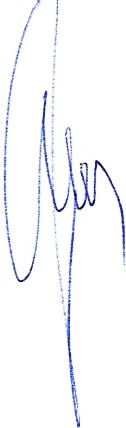                                                                                                Przewodniczący Rady Powiatu                                                                                                           Henryk AntczakSporządziła:Adriana Pełkowska10.05.2018 r. 